Beyond Educating Foundation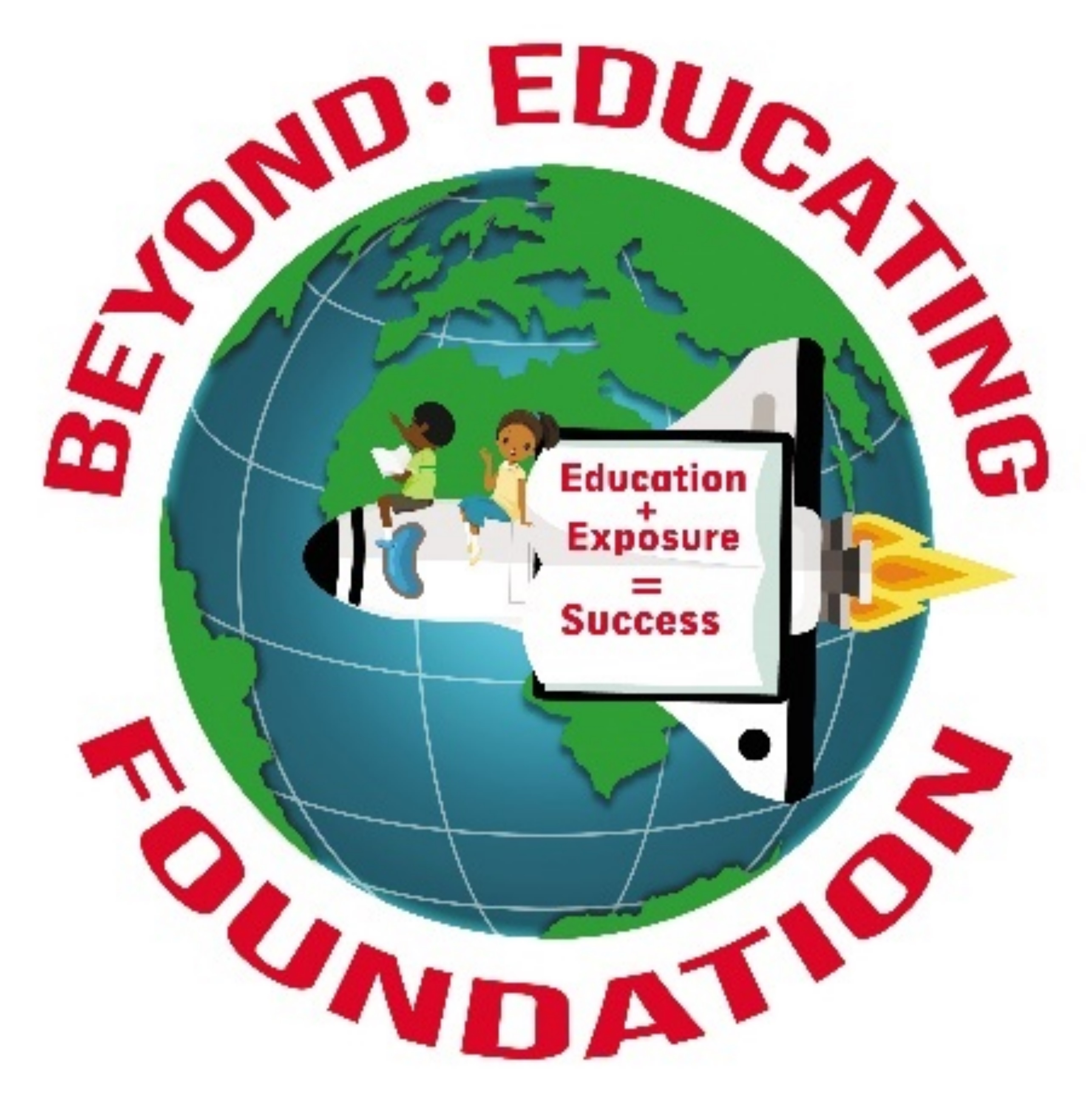 888-217-9797cheers@beyondeducating.orgwww.beyondeducating.orgBeyond Educating Foundation will host Developing A Growth Mindset Through S.T.E.A.M. Toy Giveaway on December 7, 2019 at Gaston Community Center from 10:00 am to 2:00pm.  Tentative Schedule9:00-9:45 am		Vendors Set-up/Volunteers Arrive/STEAM Stations Set-up10:00-10:15 am	Purpose of Event10:15-10:30 am	Words of Encouragement10:30 am- 2:00 pm	Membership Tables Open10:30 am -1:30 pm	STEAM Stations Open10:30 am – 1:45 pm	Vendors Open1:45 - 2:00 pm		Words of Appreciation2:00 – 2:45 pm	Break Down Booths, Tables and Clean-up2:45 - 3:00 pm		Lunch for Volunteers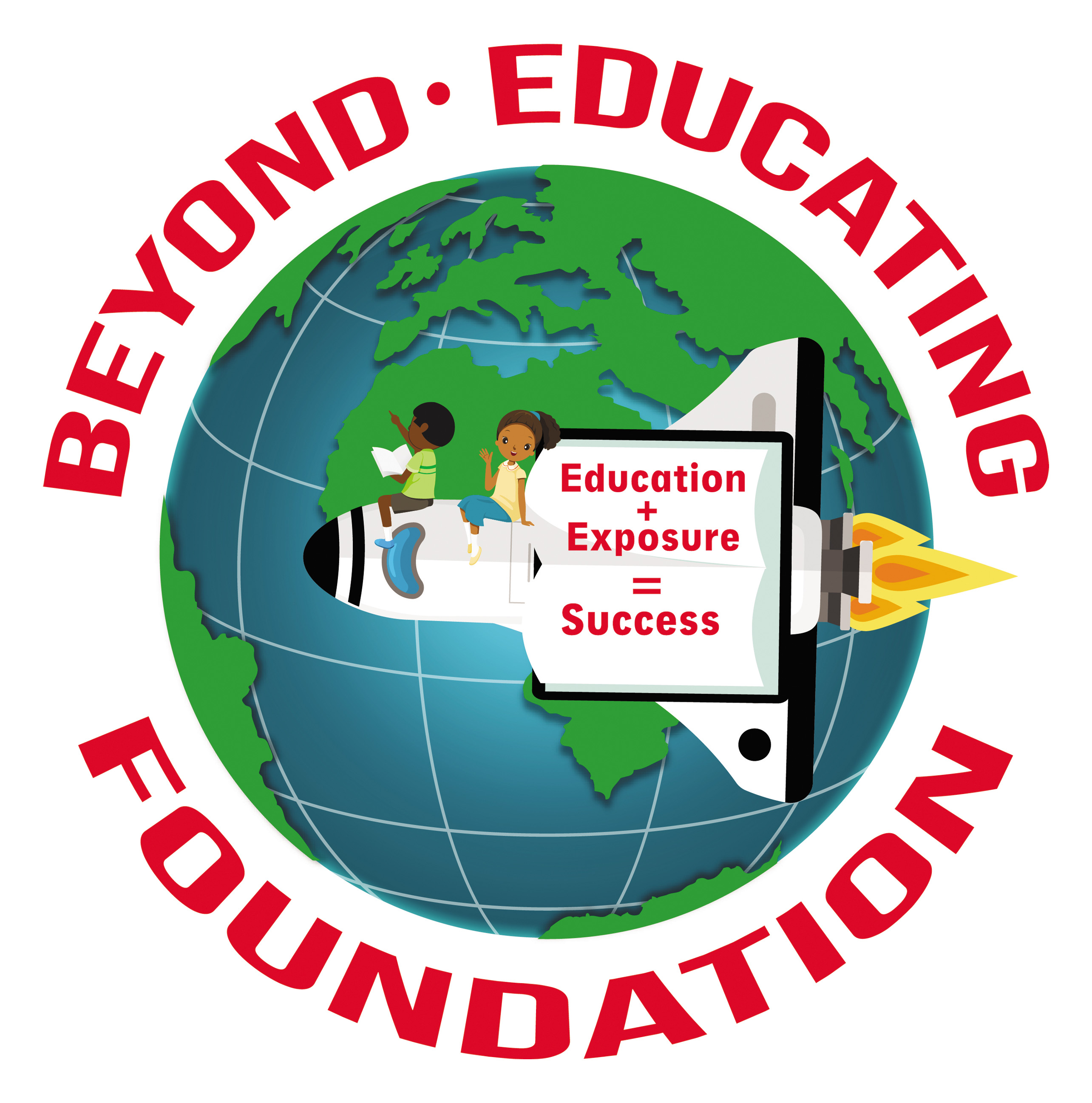 Growth Mindset requires that people engage in the process of their own personal growth. It is natural to become overly attached to what we think works and to what is familiar. Beyond Educating Foundation is a 501c3 organization that wants to help underprivileged communities develop a growth mindset. Since, we are all capable of learning and experiencing, these two constructs can be easily fulfilled.  Beyond Educating Foundation believes that educational exposure will help communities think big and act like creators and producers instead of just consumers. Communities with educational confidence don’t assume one "right way" to build and prosper but recognize that their unique way is the right way!Beyond Educating Foundation would like to host Developing A Growth Mindset Through S.T.E.A.M. Toy Giveaway on December 7, 2019 at Gaston Community Center.  The purpose of this toy giveaway will be to obtain contact information of citizen that live in the South Memphis area. Upon completing the membership application, each child within that family will receive a wrapped gift. While the adult family member is completing the membership application, children ranging from 5-16 years of age will be able to interact with volunteers to complete various S.T.E.A.M. activities.  Once we have determined if they reside in our targeted zones, we will reach out to these families via phone call and mail.  We will invite the family to a five series seminar about Developing a Growth Mindset Through S.T.E.A.M.		Beyond Educating Foundation888-217-9797cheers@beyondeducating.orgwww.beyondeducating.orgBeyond Educating Foundation will host Developing A Growth Mindset Through S.T.E.A.M. Toy Giveaway on December 7, 2019 at the Gaston Community Center.  Purpose: to provide small demonstrations of STEAM Education, to obtain contact information of citizen that live in the South Memphis area so Beyond Education Foundation can provide their community members with an insight of their true potentialOnce we have determined if the families reside in our targeted zones, we will reach out to these families via phone call and mail.  We will invite the family to a five series seminar about Developing a Growth Mindset Through S.T.E.A.M.Upon completing the membership application, each child within that family will receive a wrapped gift. While the adult family member is completing the membership application, children ranging from 5-15 years of age will be able to interact with volunteers to complete various S.T.E.A.M. activities.  If your company can assist with any of the following items:VolunteersBreakfast items for 40 peopleLunch items for 40 people20 STEAM LAB Kits50 Girl Toys50 Boy ToysMonetary Donation20- $10 gift CardsBooth space is provided for your company to advertise your products/services.In return your company will be listed and advertised as a sponsor for our educational, tax deductible, and non-profit organization.Tax Id#: 83-1378159Lastly, we thank you for your time and we hope to hear from you soon. Your consideration is appreciated.Best if received by: November 25, 2019Use the contact information above to contact Keauna Cheers, Executive Director, for more information and/or details.Best Regards,Beyond Educating FoundationBeyond Educating Foundation888-217-9797cheers@beyondeducating.orgwww.beyondeducating.org